О Т К Р Ы Т О Е    А К Ц И О Н Е Р Н О Е     О Б Щ Е С Т В О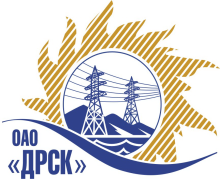 13.01.2014г.   							                    № 02-02-19-17	Уведомление о переносе срока вскрытия конвертов 	         Настоящим извещением сообщаем, о внесении изменений в извещение о проведении открытого запроса цен  на ЭТП от 30.12.2013г.  № 123/МР на право заключения договора на поставку: Лот № 2 – «Запасные части для автомобилей АЭС УАЗ СП ЦЭС, СП ЗЭС (ТЕКУЩИЕ НУЖДЫ)»;Изменения внесены:Пункт 13 –  Предложения принимаются в соответствии с требованиями настоящего Извещения через функционал ЭТП с «31» декабря 2013 года по 16 часов местного времени (10:00 часов Московского времени)  17 января 2013 года. Вскрытие конвертов с заявками участников будет происходить на электронной торговой площадке в 16 часов местного времени (10:00 часов Московского времени)  17 января 2013 года.Пункт 14 –  Заказчик в срок до 03 февраля 2014г. определит Победителя. Единственным критерием для определения Победителя является наименьшая цена предложения при условии соответствия самого предложения и предлагаемой продукции условиям настоящего запроса ценПредседатель Закупочной комиссии2 уровня ОАО «ДРСК»	                                                                         В.А. ЮхимукИсп. Курганов К,В. тел.(416-2) 397-268okzt4@drsk.ruДАЛЬНЕВОСТОЧНАЯ РАСПРЕДЕЛИТЕЛЬНАЯ СЕТЕВАЯ КОМПАНИЯУл.Шевченко, 28,   г.Благовещенск,  675000,     РоссияТел: (4162) 397-359; Тел/факс (4162) 397-200, 397-436Телетайп    154147 «МАРС»;         E-mail: doc@drsk.ruОКПО 78900638,    ОГРН  1052800111308,   ИНН/КПП  2801108200/280150001